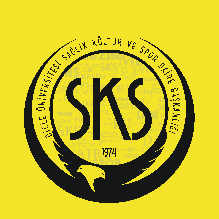 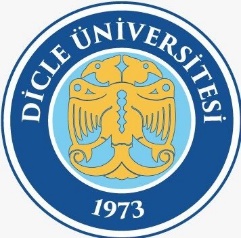 T.C.DİCLE ÜNİVERSİTESİ REKTÖRLÜĞÜSağlık Kültür ve Spor Daire Başkanlığı2022FAKÜLTE-YÜKSEKOKULLARARASI VOLEYBOL(ERKEK) MÜSABAKA FİKSTÜRÜA-GURUBUB-GURUBUA-B GURUBU VOLEYBOL (ERKEK) MÜSABAKA FİKSTÜRÜŞEREF İNALÖZ SPOR SALONUNot: Voleybol Erkek Müsabakaları Lig Usulüne göre oynatılacaktır. Puan sıralamasına göre 1.2.3. takımlar belirlenecektir.1Tıp Fakültesi2Veteriner Fakültesi3İ.İ.B.F.1Ziraat Fakültesi2Diyarbakır Meslek Yüksek Okulu3Edebiyat FakültesiMaç No:Müsabaka Tarihi:Müsabaka Saati:1.Takım:Skor:2.Takım:Skor:130.05.202209.00Mimarlık FakültesiHukuk Fakültesi230.05.202211.00İ.İ.B.F.Tıp Fakültesi330.05.202213.00Edebiyat FakültesiZiraat Fakültesi430.05.202215.00Diyarbakır MYOSilvan MYO531.05.202209.00Tıp FakültesiVeteriner Fakültesi631.05.202211.00Mimarlık Fakültesiİ.İ.B.F.731.05.202213.00Silvan MYOEczacılık Fakültesi831.05.202215.00Edebiyat FakültesiDiyarbakır MYO901.06.202209.00İ.İ.B.F.Hukuk Fakültesi1001.06.202211.00Veteriner FakültesiMimarlık Fakültesi1101.06.202213.00Diyarbakır MYOZiraat Fakültesi1201.06.202215.00Eczacılık FakültesiEdebiyat Fakültesi